KÖKLERİMLE HER  YERDEYİM         Anasınıfı G şubesi Deniz Yıldızları sınıfı Gonca YÜCEL ÇAKIR öğretmenimiz ile öğrencileri ve anasınıfı H şubesi  Kiraz Ağacı sınıfı öğretmenimiz Elem DEMİRER ile öğrencileri; öğretmenimiz Gonca YÜCEL ÇAKIR’ ın kurucusu olduğu,  E Twinning kapsamında ‘KÖKLERİMLE HER YERDEYİM’ projesini yürütmektedirler.        Ağaçların büyük çoğunluğu iklim değişikliği, yangın, tarım, kereste vb. nedenlerden dolayı yok olmakta ve sayıları gittikçe azalmaktadır. Ormanları meydana getiren ağaçların tahribatı çölleşmeye sebep olmaktadır. Ülkelerde bazı özel kuruluşlar sayesinde ormanlar çoğalmakta ama mercan ağacı, sığla ağacı, deniz anası ağacı gibi endemik ağaçlar yok olma tehlikesindedir. Ayrıca köyden kente yaşanan göç, tarımla uğraşmayan ailelerin çocukları ağaç türlerini az bilmekte ya da hiç bilememektedir. Projemizde çocukların; ağaçların nasıl yetişip büyüdüğünü öğrenmesine yardımcı olmak, ağaç isimlerini ve türlerini bilmesini ve ağaçların insan yaşamında ne kadar önemli yer aldığını fark etmesini sağlamaktadır.      Projemiz nisan ayının sonuna kadar devam edecektir.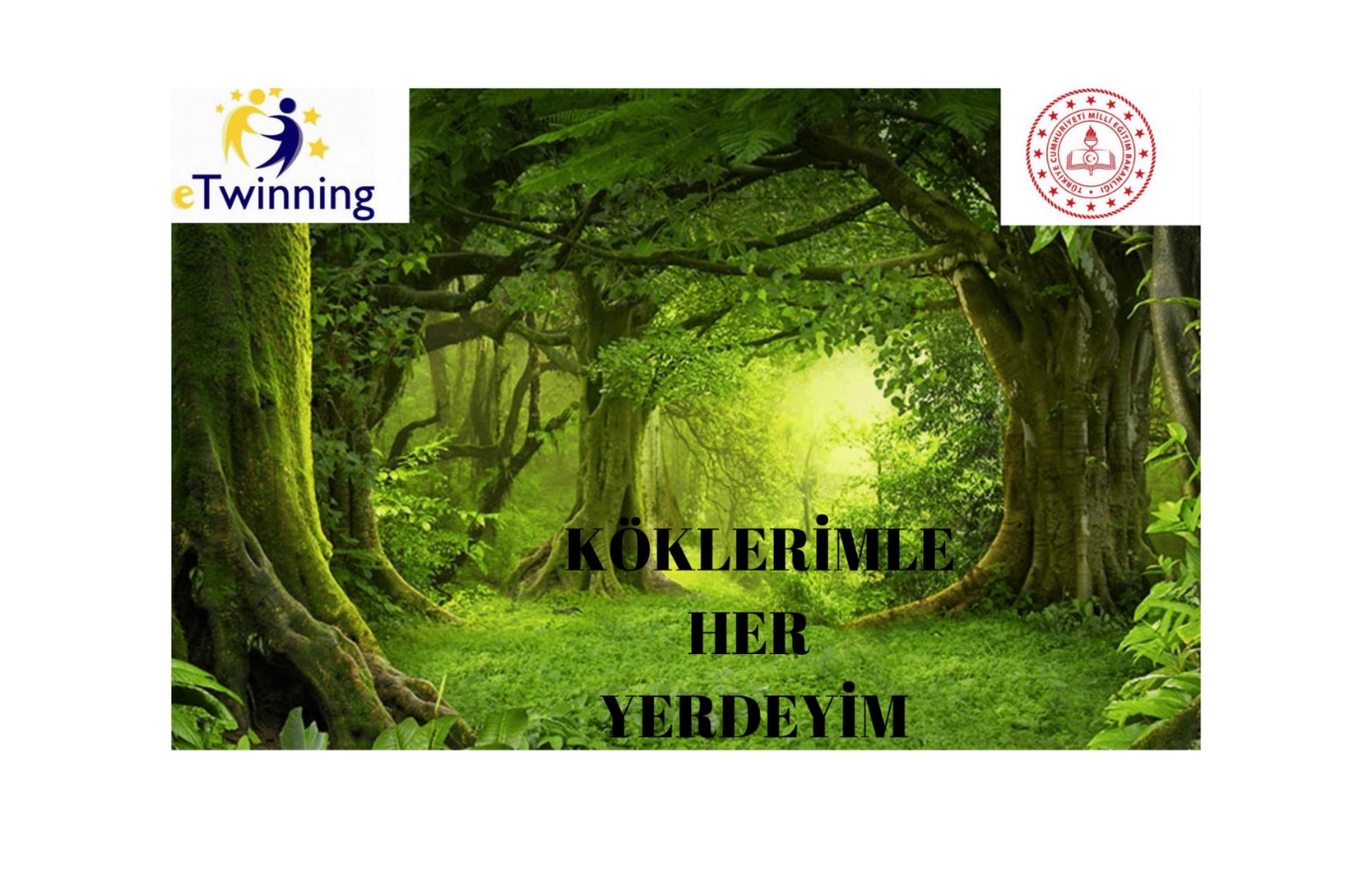 